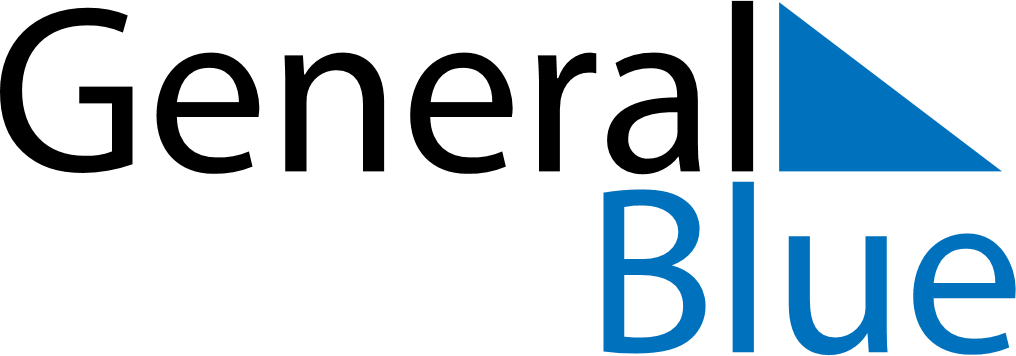 September 2025September 2025September 2025September 2025September 2025September 2025SloveniaSloveniaSloveniaSloveniaSloveniaSloveniaMondayTuesdayWednesdayThursdayFridaySaturdaySunday123456789101112131415161718192021Return of Primorska to the Motherland22232425262728Slovenian Sports Day2930NOTES